MINISTERUL MEDIULUI, APELOR ŞI PĂDURILOR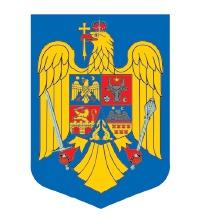 ORDINNr……………./……………………..pentru aprobarea Schemei de ajutor de minimis „Sprijin pentru acordarea finanțării nerambursabile din Planul național de redresare și reziliență persoanelor fizice și juridice, pentru lucrările de reîmpădurire inițiate după data de 1 februarie 2020, în scopul refacerii potențialului forestier afectat de incendii, de fenomene meteorologice nefavorabile, care pot fi asimilate unei calamități naturale, de infestări ale plantelor cu organisme dăunătoare și de evenimente catastrofale”Având în vedere:-	Referatul de aprobare nr. 132159/18.01.2024 al Direcției Generale Păduri și Strategii în Silvicultură, -	avizul Consiliului Concurenței comunicat cu adresa nr. ………………….........., -	avizul Ministerului Investițiilor și Proiectelor Europene comunicat cu adresa nr. ………………..,Ținând cont de prevederile Regulamentului (UE) 2020/2094 al Consiliului din 14 decembrie 2020 de instituire a unui instrument de redresare al Uniunii Europene pentru a sprijini redresarea în urma crizei provocate de COVID-19 și ale Regulamentului (UE) 2021/241 al Parlamentului European și al Consiliului din 12 februarie 2021 de instituire a Mecanismului de redresare și reziliență, Luând în considerare prevederile Regulamentului (UE) 2023/2831 al Comisiei din 13 decembrie 2023 privind aplicarea articolelor 107 și 108 din Tratatul privind funcționarea Uniunii Europene ajutoarelor de minimis și ale Ordonanței de urgență a Guvernului nr. 77/2014 privind procedurile naționale în domeniul ajutorului de stat, precum și pentru modificarea și completarea Legii concurenței nr. 21/1996, aprobată cu modificări și completări prin Legea nr. 20/2015, cu modificările și completările ulterioare, În baza prevederilor Hotărârii Guvernului nr. 209/2022 pentru aprobarea Normelor metodologice de aplicare a prevederilor Ordonanței de urgență a Guvernului nr. 124/2021 privind stabilirea cadrului instituțional și financiar pentru gestionarea fondurilor europene alocate României prin Mecanismul de redresare și reziliență, precum și pentru modificarea și completarea Ordonanței de urgență a Guvernului nr. 155/2020 privind unele măsuri pentru elaborarea Planului național de redresare și reziliență necesar României pentru accesarea de fonduri externe rambursabile și nerambursabile în cadrul Mecanismului de redresare și reziliență, În temeiul prevederilor art. 57 alin. (1), (4) și (5) din Ordonanța de urgență a Guvernului nr. 57/2019 privind Codul administrativ, cu modificările și completările ulterioare, precum și al art.13 alin.(4) din Hotărârea Guvernului nr.43/2020 privind organizarea şi funcţionarea Ministerului Mediului, Apelor și Pădurilor, cu modificările și completările ulterioare,ministrul mediului, apelor și pădurilor emite următorul ORDIN:Art. 1 - Se aprobă Schema de ajutor de minimis „Sprijin pentru acordarea finanțării nerambursabile din Planul național de redresare și reziliență persoanelor fizice și juridice, pentru lucrările de reîmpădurire inițiate după data de 1 februarie 2020, în scopul refacerii potențialului forestier afectat de incendii, de fenomene meteorologice nefavorabile, care pot fi asimilate unei calamități naturale, de infestări ale plantelor cu organisme dăunătoare și de evenimente catastrofale”, prevăzută în anexă, care face parte integrantă din prezentul ordin.Art. 2 - Prezentul ordin se publică în Monitorul Oficial al României, Partea I.MINISTRUL MEDIULUI, APELOR ȘI PĂDURILOR                                                                    MIRCEA FECHETAVIZAT,                            SECRETAR DE STAT                                                                                     SECRETAR DE STAT                             Ionuț Sorin BANCIU                                                                                        Cristian-Valer BEȘENISECRETAR GENERALAlexandru AVRAMDIRECȚIA GENERALĂ RESURSE UMANE, JURIDICĂ ȘI RELAȚIA CU PARLAMENTULDIRECTOR GENERALCristina Elena  DUMITRESCUDIRECȚIA GENERALĂ PLANUL NAȚIONAL DE REDRESARE ȘI REZILIENȚĂDIRECTOR GENERALCristian MĂRIȘTEANUp.INSPECTOR GENERAL AL GĂRZII FORESTIERE NAŢIONALEEugen GIOANCĂDIRECȚIA GENERALĂ PĂDURI ȘI STRATEGII ÎN SILVICULTURĂDIRECTOR GENERALDănuț IACOB                   Anexă la Ordinul ministrului mediului,      apelor și pădurilor nr.............../.......................SCHEMĂ DE AJUTOR DE MINIMIS„Sprijin pentru acordarea finanțării nerambursabile din Planul național de redresare și reziliență persoanelor fizice și juridice, pentru lucrările de reîmpădurire inițiate după data de 1 februarie 2020, în scopul refacerii potențialului forestier afectat de incendii, de fenomene meteorologice nefavorabile, care pot fi asimilate unei calamități naturale, de infestări ale plantelor cu organisme dăunătoare și de evenimente catastrofale”CAPITOLUL IDispoziții GeneraleArt. 1. (1) Prezenta schemă de ajutor de minimis, denumită în continuare schemă, prevede acordarea de ajutoare pentru investiții în cadrul Planului național de redresare și reziliență, denumit în continuare PNRR, componenta C2 „Păduri și conservarea biodiversității”, Investiția 1. Campania națională de împădurire și reîmpădurire, inclusiv păduri urbane.(2) Prezenta schemă este exceptată de la obligația de notificare către Comisia Europeană, în conformitate cu prevederile art. 3 alin. (1) din Regulamentul (UE) 2023/2831 al Comisiei din 13 decembrie 2023 privind aplicarea articolelor 107 și 108 din Tratatul privind funcționarea Uniunii Europene ajutoarelor de minimis.(3) Schema este implementată de Ministerul Mediului, Apelor și Pădurilor, în calitate de furnizor al schemei, denumit în continuare MMAP, iar activitățile tehnice de specialitate sunt desfășurate de Gărzile forestiere, denumite în continuare GF.(4) Schema se aplică pe întregul teritoriu al României.CAPITOLUL IIBaza legalăArt. 2. - Prezenta schemă este elaborată în conformitate cu:a) Planul național de redresare și reziliență al României;b) Ordonanța de urgență a Guvernului nr. 77/2014 privind procedurile naționale în domeniul ajutorului de stat, precum și pentru modificarea și completarea Legii concurenței nr. 21/1996, aprobată cu modificări și completări prin Legea nr. 20/2015, cu modificările și completările ulterioare;c) Regulamentul (UE) 2023/2831 al Comisiei din 13 decembrie 2023 privind aplicarea articolelor 107 și 108 din Tratatul privind funcționarea Uniunii Europene ajutoarelor de minimis, denumit în continuare Regulamentul (UE) 2023/2831; d) Legea nr. 46/2008 privind Codul Silvic, republicată, cu modificările și completările ulterioare; e) Ordinul ministrului agriculturii și dezvoltării rurale nr. 766/2007 pentru aprobarea Normelor metodologice privind modul de prevenire, constatare, evaluare şi aprobare a pierderilor provocate de fenomene meteorologice periculoase şi de alţi factori vătămători fondului forestier naţional, vegetaţiei forestiere din afara fondului forestier naţional şi obiectivelor instalate în acestea. CAPITOLUL IIIObiectivul și scopul schemei de ajutor de minimisArt. 3 – (1) Obiectivul schemei îl reprezintă refacerea potențialului forestier prin împădurirea suprafețelor situate în fondul forestier național care au fost afectate de incendii forestiere, fenomene meteorologice nefavorabile care pot fi asimilate unei calamități naturale, de infestări ale plantelor cu organisme dăunătoare și de evenimente catastrofale. Prin acest obiectiv se vor putea atinge și alte obiective, respectiv reducerea impactului schimbărilor climatice și mărirea cantității de carbon sechestrat, conservarea biodiversității, gestionarea durabilă a pădurilor și dezvoltarea continuă a funcţiilor ecologice şi sociale ale pădurilor, care este în conformitate cu Strategia Națională pentru Păduri 2030.(2) Investiția contribuie în proporție de 100% la obiectivele asumate pentru realizarea indicatorilor din domeniul climei și în proporție de 0% pentru realizarea indicatorilor din domeniul digital.(3) Scopul prezentei scheme îl reprezintă acordarea unui sprijin financiar nerambursabil deținătorilor publici și privați de terenuri forestiere, precum și formelor asociative ale acestora, pentru decontarea lucrărilor de reîmpădurire inițiate, efectuate, recepționate și plătite în perioada 1 februarie 2020 – 31 mai 2023 pentru refacerea potențialului forestier, prin împădurirea terenurilor situate în fondul forestier național care au fost afectate de incendii forestiere, fenomene meteorologice nefavorabile care pot fi asimilate unei calamități naturale, de infestări ale plantelor cu organisme dăunătoare și de evenimente catastrofale, precum și pentru decontarea lucrărilor de întreținere a acestor plantații până la închiderea stării de masiv, fără a depăși termenul de implementare a schemei, prevăzut la art. 13. (4) Schema conduce la atingerea indicatorului privind  suprafața de teren reîmpădurită (ha) după data de 1 februarie 2020 și până la data de 31 mai 2023, având în vedere calendarul propus pentru Investiția 1-Campania națională de împădurire și reîmpădurire prin PNRR, care menționează realizarea a cel puțin 6.000 ha suprafețe noi de teren împădurite sau reîmpădurite până la 31.12.2023, iar până la 30.06.2026 realizarea a 26.760 ha suprafețe noi de teren împădurite sau reîmpădurite.Art. 4 – La realizarea obiectivului menționat la art. 3 alin. (1) s-a ținut cont de respectarea următoarelor cerințe legale:a) au fost utilizate doar speciile și ecotipurile de arbori stabilite pe baza prevederilor ultimului amenajament silvic întocmit pentru suprafața respectivă și a tipului natural fundamental de pădure, fiind astfel reziliente la impactul preconizat de schimbările climatice și eliminându-se astfel orice efect advers asupra biodiversității;b) utilizarea speciilor alogene este permisă numai în cazul în care se demonstrează că utilizarea acestora duce la condiții ecosistemice favorabile și adecvate privind clima, solul, etajele de vegetație, rezistența la foc și că speciile indigene existente nu mai pot face față condițiilor staționale (climatice și pedo-hidrologice) preconizate în viitor;c) refacerea potențialului forestier prin reîmpădurire contribuie în mod pozitiv la obiectivele de refacere a habitatelor, conservare a biodiversității, de management al apei și de protecție a solului;d) proiectele de reîmpădurire au fost realizate în zonele afectate de incendii forestiere, fenomene meteorologice nefavorabile care pot fi asimilate unei calamități naturale (secetă, inundații, doborâturi de vânt, etc.), de infestări ale plantelor cu organisme dăunătoare și de evenimente catastrofale.Art. 5 - În vederea atingerii scopului definit la art. 3 alin. (3), schema vizează acordarea sprijinului financiar sub formă de grant în vederea decontării lucrărilor inițiate, efectuate, recepționate și plătite în perioada 1 februarie 2020 – 31 mai 2023 pentru refacerea potențialului forestier prin împădurirea terenurilor forestiere afectate de acțiunea unor incendii forestiere, fenomene meteorologice nefavorabile care pot fi asimilate unei calamități naturale, de infestări ale plantelor cu organisme dăunătoare și de evenimente catastrofale, a căror suprafață este mai mare de 0,5 ha, care au constat în:pregătirea terenului și solului pentru plantare;instalarea plantației, care cuprinde inclusiv procurarea, transportul și manipularea puieților forestieri;întreținerea plantațiilor;completarea plantațiilor;serviciile de asistență tehnică prestate de personalul silvic pentru plantația respectivă, dacă acestea sunt cuprinse în devizul de execuție, care pot cuprinde întocmirea fișei tehnice, efectuarea controlului anual al regenerărilor, precum și recepțiile lucrărilor efectuate.CAPITOLUL IVTermeni și definițiiArt. 6. - În sensul prezentei scheme, următorii termeni se definesc astfel:întreprindere - orice entitate care desfășoară o activitate economică, indiferent de statutul său juridic și de modul în care este finanțată;activitate economică - orice activitate care constă în furnizarea de bunuri, prestarea de servicii și execuția de lucrări pe o piață;solicitant – deținător public și privat de terenuri aflate în fondul forestier național, precum și formele asociative ale acestora care îndeplinesc cerințele de eligibilitate prevăzute în prezenta schemă;deținător – proprietarul, administratorul, prestatorul de servicii silvice de terenuri forestiere, definit potrivit pct. nr. 14 din anexa nr. 1 la Legea nr. 46/2008, republicată, cu modificările și completările ulterioare;beneficiarul ajutorului de minimis – solicitantul care primește ajutor în cadrul schemei, pe baza unei cereri de finanțare aprobate și care a încheiat un contract de finanțare;cerere de finanțare – documentul prin intermediul căruia se solicită sprijin financiar nerambursabil;cerere de transfer – cererea depusă de către un beneficiar, prin care se solicită coordonatorilor de reforme și/sau investiții virarea sumelor, în baza contractului de finanțare și a documentației justificative;coordonator de Reformă/ Investiții – Ministerul Mediului, Apelor și Pădurilor;data acordării ajutorului – ajutoarele de minimis se consideră acordate în momentul în care dreptul legal de a beneficia de aceste ajutoare este conferit întreprinderii în temeiul legislației naționale aplicabile, indiferent de data la care ajutoarele de minimis se plătesc întreprinderii;evaluarea cererii de finanțare – acțiunile procedurale prin care cererea de finanțare este analizată pentru verificarea îndeplinirii condițiilor de eligibilitate;eveniment catastrofal –  un eveniment neprevăzut, de natură biotică sau abiotică, provocat de acțiunea oamenilor, care generează perturbări importante ale structurilor forestiere, cauzând, în cele din urmă, importante pagube economice sectorului forestier;fenomene meteorologice nefavorabile care pot fi asimilate unei calamități naturale – condiții meteorologice nefavorabile cum sunt înghețul, furtunile și grindina, gheața, ploile torențiale sau seceta severă care au distrus toți arborii de pe o anumită suprafață de pădure, fiind menționate și la pct. I din anexa nr. 1 la Normele metodologice privind modul de prevenire, constatare, evaluare şi aprobare a pierderilor provocate de fenomene meteorologice periculoase şi de alţi factori vătămători fondului forestier naţional, vegetaţiei forestiere din afara fondului forestier naţional şi obiectivelor instalate în acestea, aprobate prin Ordinul ministrului agriculturii și dezvoltării rurale nr. 766/2007; alte fenomene climatice nefavorabile – condiții meteorologice nefavorabile, așa cum sunt definite la pct. 33 subpct. 42 din Orientările Uniunii Europene privind ajutoarele de stat în sectoarele agricol și forestier și în zonele rurale (2022/C 485/01);n)	întreprindere unică -  potrivit art. 2 din Regulamentul (UE) 2023/2831, sunt incluse toate întreprinderile între care există cel puțin una dintre relațiile următoare :- o întreprindere deține majoritatea drepturilor de vot ale acționarilor sau ale asociaților unei alte întreprinderi; - o întreprindere are dreptul de a numi sau revoca majoritatea membrilor organelor de administrare, de conducere sau de supraveghere ale unei alte întreprinderi;- o întreprindere are dreptul de a exercita o influență dominantă asupra altei întreprinderi în temeiul unui contract încheiat cu întreprinderea în cauză sau în temeiul unei prevederi din contractul de societate sau din statutul acesteia;- o întreprindere este acționar sau asociat al unei alte întreprinderi și controlează singură, în baza unui acord cu alți acționari sau asociați ai acelei întreprinderi, majoritatea drepturilor de vot ale acționarilor sau ale asociaților întreprinderii respective;Întreprinderile care întrețin, prin intermediul uneia sau a mai multor întreprinderi, oricare din relațiile la care se face referire mai sus, sunt considerate la rândul lor întreprinderi unice;o)  principiul „do not significant harm” (DNSH) – reprezintă evaluarea privind respectarea celor 6 obiective de mediu prevăzute în Comunicarea Comisiei Europene C(2021) 1054, respectiv:1. Atenuarea schimbărilor climatice2. Adaptarea la schimbările climatice3. Utilizarea durabilă și protejarea resurselor de apă și a celor marine4. Economia circulară, inclusiv prevenirea și reciclarea deșeurilor5. Prevenirea și controlul poluării în aer, apă sau sol6. Protecția și restaurarea biodiversității și a ecosistemelorÎn conformitate cu prevederile Legii nr. 292/2018 privind evaluarea impactului anumitor proiecte publice şi private asupra mediului, pentru acțiunile de reîmpădurire nu este necesar a se emite un document de evaluare (raport de mediu) a impactului asupra mediului, deoarece se reface potențialul forestier, iar compozițiile de împădurire prevăzute de amenajamentele silvice respectă tipul natural fundamental de pădure. infestări ale plantelor cu organisme dăunătoare – acțiunea altor specii de viruși, bacterii, ciuperci, plante parazite și animale asupra arborilor, care determină uscarea acestora,  așa cum sunt precizate și la pct. II din anexa nr. 1 la Normele metodologice privind modul de prevenire, constatare, evaluare şi aprobare a pierderilor provocate de fenomene meteorologice periculoase şi de alţi factori vătămători fondului forestier naţional, vegetaţiei forestiere din afara fondului forestier naţional şi obiectivelor instalate în acestea, aprobate prin Ordinul ministrului agriculturii și dezvoltării rurale nr. 766/2007;fond forestier național – terenurile care îndeplinesc condițiile prevăzute la art. 1 din Legea nr. 46/2008, republicată, cu modificările şi completările ulterioare;ocol silvic – unitatea silvică înființată în scopul administrării sau asigurării serviciilor pentru fondul forestier național potrivit Legii nr. 46/2008, republicată, cu modificările și completările ulterioare și are calitatea de:elaborator al documentației tehnice de reîmpădurire;elaborator și avizator a documentației financiare întocmite în vederea decontării din PNRR a sumelor pentru lucrările inițiate după data de 01.02.2020, în cazul în care ocolul silvic asigură servicii silvice/administrare pe bază de contract pentru fondul forestier proprietate publică și privată ;împuternicit în numele și pentru persoanele fizice pentru primirea sumelor decontate din PNRR, pentru lucrările realizate începând cu data de 01.02.2020, în cazul în care lucrările au fost executate pe proprietățile private ale persoanelor fizice în baza contractului încheiat între ocolul silvic și persoana fizică;stare de masiv – stadiul din care o regenerare se poate dezvolta independent, ca urmare a faptului că exemplarele componente ale acesteia realizează o desime care asigură condiționarea lor reciprocă în creștere și dezvoltare, fără a mai fi necesare lucrări de completări și întrețineri, fiind definită la pct. 49 din anexa nr. 1 din Legea nr. 46/2008, republicată, cu modificările şi completările ulterioare;teren de reîmpădurit – terenul situat în fondul forestier național care a fost afectat de incendii, de fenomene meteorologice nefavorabile, care pot fi asimilate unei calamități naturale, de infestări ale plantelor cu organisme dăunătoare și de evenimente catastrofale, iar în urma manifestării acestor factori a rezultat o suprafață goală compactă de cel puțin 0,5 ha ce trebuie reîmpădurită. furnizor al schemei – MMAP;administrator al schemei – GF;ghidul solicitantului – ghidul specific acestei scheme, emis și aprobat de MMAP, ce cuprinde regulile și condițiile aplicabile finanțării din fondurile europene aferente PNRR.CAPITOLUL V  Domeniul de aplicareArt. 7 – (1) În cadrul acestei scheme se acordă sprijin financiar nerambursabil (grant) deținătorilor publici și privați de terenuri forestiere, precum și formelor asociative ale acestora, pentru lucrările de reîmpădurire inițiate, efectuate, recepționate și plătite în perioada 1 februarie 2020 - 31 mai 2023 pentru refacerea potențialului forestier, prin împădurirea terenurilor situate în fondul forestier național care au fost afectate de incendii forestiere, fenomene meteorologice nefavorabile care pot fi asimilate unei calamități naturale, de infestări ale plantelor cu organisme dăunătoare și de evenimente catastrofale, precum și pentru întreținerea acestor plantații până la închiderea stării de masiv. (2) Se exceptează de la aplicarea alin. (1) următoarele cazuri și situații:întreprinderile care își desfășoară activitatea în sectoarele pescuitului și acvaculturii, astfel cum sunt reglementate de Regulamentul (UE) 1379/2013 al Parlamentului European și al Consiliului din 11 decembrie 2013 privind organizarea comună a piețelor în sectorul produselor pescărești și de acvacultură, de modificare a Regulamentelor (CE) 1184/2006 și (CE) 1224/2009 ale Consiliului și de abrogare a Regulamentului (CE) 104/2000 al Consiliului; întreprinderile care își desfășoară activitatea în domeniul producției primare de produse agricole; întreprinderile care își desfășoară activitatea în sectorul prelucrării și comercializării produselor agricole, în unul din următoarele cazuri: (i) atunci când valoarea ajutoarelor este stabilită pe baza prețului sau a cantității unor astfel de produse achiziționate de la producători primari sau introduse pe piață de întreprinderile respective; (ii) atunci când ajutoarele sunt condiționate de transferarea lor parțială sau integrală către producătorii primari;ajutoarele condiționate de utilizarea preferențială a produselor naționale față de produsele importate;ajutoarele destinate activităților legate de export către țări terțe sau către alte state membre, respectiv ajutoarelor direct legate de cantitățile exportate, ajutoarelor destinate înființării și funcționării unei rețele de distribuție sau destinate altor cheltuieli curente legate de activitatea de export.(3) În cazul în care o întreprindere își desfășoară activitatea atât în sectoarele exceptate de la finanțare prin prezenta schemă, cât și în unul sau mai multe din celelalte sectoare incluse în domeniul de aplicare al prezentei scheme, aceasta se aplică doar ajutoarelor acordate pentru aceste din urmă sectoare sau activități, cu condiția ca beneficiarul ajutorului să se asigure, prin mijloace corespunzătoare, precum separarea activităților sau o distincție între conturi , că activitățile desfășurate în sectoarele excluse din domeniul de aplicare al schemei de minimis nu beneficiază de ajutoare de minimis acordate în conformitate cu aceasta.CAPITOLUL VIBeneficiarii ajutorului de minimisArt.8 - (1) Beneficiari ai ajutorului de minimis acordat prin prezenta schemă pot fi întreprinderile - deținători publici și privați de terenuri forestiere, precum și formele asociative ale acestora, așa cum sunt definiți la art. 6 lit. d), care depun o cerere de finanțare și care au în proprietate sau dețin terenuri de reîmpădurit, așa cum sunt ele definite la art. 6 lit. t) și pe care au fost efectuate lucrări de reîmpădurire inițiate după data de 1 februarie 2020 și până la data de 31 mai 2023, care au fost recepționate și plătite. (2) În cadrul prezentei scheme sunt eligibile și lucrările de întreținere aferente acestor plantații, care se vor realiza până la închiderea stării de masiv, fără a depăși termenul prevăzut la art. 13 alin.(1). Art.9 - În cadrul prezentei scheme, ajutorul de minimis se va acorda sub formă de sprijin financiar nerambursabil al cărui cuantum se stabilește la nivelul sumelor utilizate pentru realizarea serviciilor și lucrărilor, inclusiv a materialelor, necesare realizării plantației și întreținerii acesteia până la atingerea stării de masiv, respectiv pregătirea terenului pentru plantare, plantarea propriu-zisă, întreținerea plantațiilor, precum și serviciile de asistență tehnică prestate de personalul silvic pentru obiectivul respectiv, a căror plată va fi suportată din PNRR, prin bugetul MMAP, fără a depăși însă echivalentul în lei a valorii de 300.000 de euro/beneficiar, în nicio perioadă de 3 ani.. În cazul în care furnizorul a verificat și ajunge la concluzia că prin suma solicitată s-ar depăși acest plafon prin acordarea unor noi ajutoare de minimis, aplicantului i se poate permite să isi modifice cererea fie prin solicitarea unei sume mai mici, astfel încât să se incadreze în plafonul de 300.000 de euro, fie să ramburseze un ajutor primit anterior și să prezinte furnizorului schemei dovada acestei rambursări.CAPITOLUL VIICondiții de eligibilitate pentru beneficiarii de ajutor de minimisArt. 10 - Pentru a fi eligibili în cadrul schemei, solicitanții trebuie să îndeplinească cumulativ următoarele condiții:să depună o cerere de finanțare, însoțită de  documentele prevăzute în ghidul de finanțare;să dețină terenuri incluse în fondul forestier național, în conformitate cu prevederile Legii nr. 46/2008, republicată, cu modificările și completările ulterioare; terenurile pentru care se solicită sprijin să fi fost afectate integral de incendii forestiere, fenomene meteorologice nefavorabile care pot fi asimilate unei calamități naturale, de infestări ale plantelor cu organisme dăunătoare sau de evenimente catastrofale, iar pe aceste terenuri, a căror suprafață compactă este de cel puțin 0,5 ha, au fost inițiate lucrările de reîmpădurire începând cu data de 01.02.2020; Manifestarea acțiunii distructive a acestor factori este recunoscută la nivel național prin întocmirea documentelor prevăzute de Ordinul ministrului agriculturii și dezvoltării rurale nr. 766/2007 și/sau prin întocmirea actelor de punere în valoare a produselor accidentale;să fi utilizat în compoziția de împădurire doar speciile și ecotipurile de arbori stabilite pe baza prevederilor ultimului amenajament silvic întocmit pentru suprafața respectivă și a tipului natural fundamental de pădure, care sunt adecvate pentru viitoarele condiții climatice preconizate din România, fiind îndeplinită astfel condiția de reziliență la impactul preconizat de schimbările climatice și eliminându-se astfel orice efect advers asupra biodiversității;ca excepție de la prevederile lit. d), este permisă utilizarea speciilor alogene numai în afara ariilor naturale protejate și doar în cazul în care se demonstrează că folosirea acestora a condus la condiții ecosistemice favorabile și adecvate privind clima, solul, etajele de vegetație, rezistența la foc și că speciile indigene existente la momentul înființării plantației nu au putut face față condițiilor staționale (climatice și pedo-hidrologice);pentru terenurile prevăzute la lit. c) să existe încheiat un contract de administrare sau de prestări servicii cu un ocol silvic sau aceste terenuri să fie administrate printr-un ocol silvic propriu sau bază experimentală, legal constituite;pe terenurile prevăzute la lit. c) s-au realizat lucrări de reîmpădurire după data de 1 februarie 2020, dar nu mai târziu de data de 31 mai 2023 și, după caz, lucrări de completare și de întreținere aferente acestor plantații, care au fost recepționate de către ocolul silvic;pentru lucrările prevăzute la lit. g) au fost efectuate recepții și au fost plătite integral;nu se află în procedură de executare silită pentru plata unor datorii fiscale;nu se află în procedură de dizolvare, lichidare sau administrare specială;nu fac subiectul unui conflict de interese, definit în conformitate cu prevederile naţionale/unionale în vigoare, sau se află într-o situaţie care are sau poate avea ca efect compromiterea obiectivităţii şi imparţialităţii procesului de evaluare, selecţie, contractare şi implementare a proiectului;nu fac subiectul unui ordin/decizie de recuperare a unui ajutor de stat, emis ca urmare a unei decizii a Consiliului Concurenței, a Comisiei Europene ori a oricărui alt furnizor sau, în cazul în care au făcut obiectul unei asemenea proceduri, aceasta a fost deja executată și creanța integral recuperată;valoarea totală a ajutoarelor de minimis acordate per beneficiar ( întreprindere unică) nu trebuie să depășească 300.000 euro în nicio perioadă de 3 ani;plafonul de 300.000 euro se aplică îndiferent de forma ajutoarelor de minimis sau de obiectivul urmărit prin acestea și indiferent dacă ajutorul acordat este finanțat în totalitate sau parțial din resurse cu originea în UE;nu este rezident în scopuri fiscale sau înmatriculat în temeiul legilor din jurisdicțiile care figurează pe lista Uniunii Europene a jurisdicțiilor necooperante în scopuri fiscale, conform Recomandării Comisiei Europene nr. 4.885 final din data de 14.07.2020 privind condiționarea acordării sprijinului financiar public de lipsa unei legături cu jurisdicțiile necooperante în scopuri fiscale, condiționează acordarea sprijinului financiar de lipsa legăturilor între jurisdicțiile necooperatiste;nu este controlat, direct sau indirect, de către acţionarii din jurisdicţiile care figurează pe lista Uniunii Europene a jurisdicţiilor necooperante, în funcţie de beneficiarul real, astfel cum este definită în art. 3 pct. 6 din Directiva (UE) 2015/849 a Parlamentului European şi a Consiliului din 20 mai 2015 privind prevenirea utilizării sistemului financiar în scopul spălării banilor sau finanţării terorismului, de modificare a Regulamentului (UE) 648/2012 al Parlamentului European şi al Consiliului şi de abrogare a Directivei 2005/60/CE a Parlamentului European şi a Consiliului şi a Directivei 2006/70/CE a Comisiei; declară că vor respecta obligaţiile prevăzute în PNRR pentru implementarea principiului „Do No Significant Harm” (DNSH) (“A nu prejudicia în mod semnificativ”), astfel cum este prevăzut la art. 17 din Regulamentul (UE) 2020/852 privind instituirea unui cadru care să faciliteze investițiile durabile, pe toată perioada de implementare a proiectului. Modelul declarației privind respectarea aplicării principiului DNSH este prevăzut în ghidul de finanțare.un solicitant poate depune o singură cerere de finanțare în cadrul prezentei scheme.Art. 11 - În cadrul prezentei scheme sunt eligibile următoarele costuri:a) toate serviciile, materialele și lucrările necesare instalării și conducerii plantației până la atingerea stării de masiv, fără însă a se depăși termenul de aplicare a schemei, prevăzut la art. 13 alin. (1), respectiv pregătirea terenului și solului pentru plantare, plantarea propriu-zisă, întreținerea plantațiilor, efectuarea controlului anual al regenerărilor, precum și serviciile de asistență tehnică prestate de personalul silvic pentru plantația respectivă, dacă acestea sunt cuprinse în devizul de execuție;b) costurile pentru refacerea plantației, în cazul manifestării unor evenimente produse de incendii forestiere, fenomene meteorologice nefavorabile care pot fi asimilate unei calamități naturale, de infestări ale plantelor cu organisme dăunătoare și de evenimente catastrofale, constatate conform prevederilor legale de către autoritățile publice desemnate, care au afectat plantația după instalare, egale cu valoarea proporțională a pierderilor constatate din valoarea lucrărilor de înființare și îngrijire a plantației, efectuate și recepționate până la momentul producerii evenimentului generator al pagubei. Art. 12 - Pentru îndeplinirea condițiilor de eligibilitate, administratorul schemei verifică dacă solicitantul se încadrează în categoria de beneficiari eligibili, în conformitate cu prevederile art. 10, așa cum este detaliat în ghidul de finanțare.CAPITOLUL VIIIDurata și bugetul schemeiArt. 13  - Prezenta schema de ajutor de minimis se aplică de la data intrării in vigoare a prezentului ordin, până la data de 31.03.2025, urmând ca plățile aferente contractelor de finanțare încheiate să fie efectuate până la data de 30.06.2026. Art. 14 - (1) Bugetul total necesar decontării sumelor utilizate pentru realizarea serviciilor și lucrărilor, inclusiv a materialelor, necesare realizării plantației și întreținerii acesteia până la atingerea stării de masiv, respectiv pregătirea terenului pentru plantare, plantarea propriu-zisă, întreținerea plantațiilor, precum și serviciile de asistență tehnică prestate de personalul silvic după data de 1 februarie 2020, dar nu mai târziu de termenul prevăzut la art. 13, este de 20 milioane lei.(2) Paritatea leu/euro utilizată pentru sumele necesare decontării se efectuează la cursul InforEuro valabil la data semnării contractului de finanțare.Art.15 - Sursa de finanțare pentru prezenta schemă de ajutor de minimis sunt fondurile europene alocate prin Mecanismul de redresare și reziliență, stabilite prin Decizia Consiliului Uniunii Europene de punere în aplicare a Consiliului din 3 noiembrie 2021 de aprobare a evaluării planului de redresare și reziliență al României. Art.16 - Numărul maxim de beneficiari de ajutor de minimis în cadrul prezentei scheme este estimat la 4000.CAPITOLUL IXMetodologia de acordare a ajutorului de minimisArt.17 – (1) Acordarea sprijinului financiar prin prezenta schemă se face pe baza unei cereri de finanțare, al cărei model se stabilește prin ghidul de finanțare, care va fi însoțită de documente care atestă îndeplinirea criteriilor de eligibilitate, a cărei valoare eligibilă a finanțării prin PNRR nu depășește echivalentul în lei a sumei de 300.000 euro, după cum urmează:declarațiile privind eligibilitatea solicitantului, menționate la art. 10  lit. i) – q);copii după documentele care atestă eligibilitatea solicitantului, menționate la art. 10  lit. b), c) și f);copie după fișa tehnică, avizată în prealabil de către Garda Forestieră, al cărei model se stabilește prin ghidul de finanțare.(2) Cererea de finanțare prevăzută la alin. (1) se depune într-o sesiune de tip necompetitiv, apel deschis, pentru toți solicitanții eligibili, pe principiul „primul venit, primul servit”, în limita bugetului maxim alocat, respectiv până la epuizarea alocării financiare totale, pe platforma https://proiecte.pnrr.gov.ro/ dezvoltată de către Ministerul Investițiilor și Proiectelor Europene.(3) În cazul solicitanților persoane fizice, care sunt întreprinderi în sensul definit la art. 6 lit.a), cererea va fi depusă în numele acestora de către ocolul silvic care prestează servicii silvice sau administrează terenurile pentru care se solicită sprijin financiar în cadrul acestei scheme.Art. 18 - (1) Evaluarea conținutului cererilor de sprijin și a documentelor anexate, din punct de vedere al verificării îndeplinirii condiţiilor de eligibilitate, se realizează de către MMAP, prin Direcția Generală PNRR. (2) Prin procedura de verificare a eligibilității cererilor de finanțare, prevăzută în ghidul de finanțare, se asigură un tratament egal al solicitanţilor, o mai bună utilizare a resurselor financiare şi o direcţionare a acestora în conformitate cu priorităţile Uniunii Europene în materie de silvicultură, biodiversitate și protecția mediului. (3) În situația îndeplinirii tuturor condițiilor de eligibilitate prevăzute la art. 10, MMAP va încheia cu beneficiarul schemei un contract de finanțare, al cărui model este prevăzut în anexa la ghidul de finanțare.(4) În cazul în care solicitantul nu îndeplinește condițiile pentru a primi finanțare nerambursabilă în cadrul schemei, MMAP va transmite acestuia o notificare în scris, la adresa de corespondență, în termen de 10 zile lucrătoare de la data verificării cererii de finanțare, în care vor fi menționate motivele respingerii cererii de finanțare.(5) În situația menționată la alin. (4), solicitantul poate depune ulterior o nouă solicitare, doar în situația în care a eliminat cauzele care au determinat respingerea solicitării inițiale.Art. 19 - (1) Sprijinul financiar se acordă pe baza unei cereri de transfer, care se depune de către beneficiar, în termen de maximum 60 de zile de la semnarea contractului de finanțare.(2) Cererile de transfer vor fi însoțite de următoarele documente:copie după documentul de recepție a lucrărilor efectuate, întocmit de către ocolul silvic care prestează servicii sau de administrare și avizat de către Garda Forestieră, menționat la art. 10 lit. g);factura fiscală pentru lucrările realizate, întocmită la nivelul sumelor din documentul de recepție prevăzut la lit. a);copie după documentele care atestă efectuarea plății lucrărilor sau serviciilor executate, menționate la art. 10 lit. h).(3) Cererile de transfer se depun, se verifică și se aprobă la MMAP și se finanțează în ordinea depunerii lor, în limita valorilor prevăzute în contractele de finanțare, astfel: în cazul în care valoarea solicitată este mai mică sau egală cu prevederile contractului de finanțare, va fi plătită suma menționată în documentul care atestă plata, iar în cazul în care valoarea solicitată este mai mare decât prevederile contractului de finanțare, va fi plătită suma menționată în contract.(4) Procedura de desfășurare a operațiunilor prevăzute la alin. (3) va fi detaliată în ghidul de finanțare.  Art. 20 - (1) Lucrările de întreținere necesare pentru plantațiile realizate, care se vor realiza după încheierea contractului de finanțare și până la închiderea stării de masiv a plantației, sunt eligibile la plată, dar fără a depăși termenul prevăzut la art. 13 alin. (1) din prezenta schemă.(2) Pentru lucrările prevăzute la alin. (1), se pot depune în continuare maxim 2 cereri de transfer pe an, după realizarea și recepția acestora, cu respectarea prevederilor art. 19 alin. (2) și (3), cu condiția ca valoarea totală a deconturilor transmise spre decontare, acordată în baza prezentei scheme să nu depășească valoarea prevăzută în contractul de finanțare. Art. 21 - (1) Beneficiarii au obligația de a pune la dispoziția autorităților responsabile de lansarea apelurilor de proiecte informațiile cu privire la „beneficiarii reali”, în înțelesul art. 3 pct. 6 din Directiva (UE) 2015/849 a Parlamentului European și a Consiliului, așa cum sunt ele reglementate de  obligațiile impuse de  art. 22 alin. (2) lit. d) din Regulamentul (UE) 2021/241 a Parlamentului European și a Consiliului, urmând ca detalii suplimentare a fi incluse în ghidul de finanțare.(2) Furnizorul de ajutor de stat se va asigura că pe perioada procesului de evaluare și contractare, beneficiarul  nu se află într-una din situațiile de mai jos: să fie subiectul unui conflict de interese, astfel cum este definit în legislația națională/comunitară în vigoare sau să se afle într-o situație care are sau poate avea ca efect compromiterea obiectivității și imparțialității procesului de evaluare, contractare și implementare a proiectului; să fi fost subiectul unei judecăți de tip res judicata pentru fraudă, corupție, implicarea în organizații criminale sau în alte activități ilegale, în detrimentul intereselor financiare ale Comunității Europene. (3) Furnizorul ajutorului de stat se va asigura  cu privire la evitarea dublei finanțări a activităților propuse prin proiect cu cele realizate asupra aceleiași infrastructuri implementate prin alte Programe Operaționale, sau prin alte programe cu surse publice de finanțare.CAPITOLUL XRegula de cumulArt. 22 - (1) Ajutoarele de minimis acordate în conformitate cu prezenta schemă de ajutor pot fi cumulate cu ajutoarele de minimis acordate în conformitate cu Regulamentul (UE) 2032/2832 al Comisiei din 13 decembrie 2023 privind aplicarea articolelor 107 și 108 din Tratatul privind funcționarea Uniunii Europene în cazul ajutoarelor de minimis acordate întreprinderilor care prestează servicii de interes economic general, în limita plafonului stabilit în regulamentul respectiv. Acestea pot fi cumulate cu ajutoare de minimis acordate în conformitate cu alte regulamente de minimis în limita plafonului relevant prevazut la art. 10 lit. (m).(2) Ajutoarele de minimis nu se cumulează cu ajutoarele de stat acordate pentru aceleași costuri eligibile sau cu ajutoarele de stat acordate pentru aceeași măsură de finanțare prin capital de risc dacă un astfel de cumul ar depăși intensitatea sau valoarea maximă relevantă a ajutorului stabilită pentru condițiile specifice ale fiecărui caz de un regulament sau de o decizie de exceptare pe categorii adoptată de Comisia Europeană. Ajutoarele de minimis care nu se acordă pentru pentru costuri eligibile specifice sau care nu pot fi asociate unor astfel de costuri pot fi cumulate cu alte ajutoare de stat acordate în temeiul unui regulamentsau al unei decizii  de exceptare pe categorii sau al unei decizii adoptat(e) de Comisia Europeană.Capitolul XIReguli privind transparența, monitorizarea ajutorului și durabilitateaArt. 23 - Prezenta schemă de ajutor de minimis se publică pe pagina de internet a Ministerului Mediului, Apelor și Pădurilor (www.mmediu.ro) și pe cele ale gărzilor forestiere.Art. 24 - (1) Raportarea și monitorizarea ajutoarelor de minimis acordate în baza prezentei scheme de ajutor de minimis se fac în conformitate cu prevederile Ordonanței de urgență a Guvernului nr. 77/2014, aprobată cu modificări și completări prin Legea nr. 20/2015, cu modificările și completările ulterioare și ale Regulamentului privind procedurile de monitorizare a ajutoarelor de stat, aprobat prin Ordinul președintelui Consiliului Concurenței nr. 441/2022.(2) Furnizorul are obligația de a supraveghea permanent ajutoarele de minimis acordate aflate în derulare și de a dispune măsurile care se impun în cazul încălcării condițiilor impuse prin prezenta schemă sau prin legislația națională ori europeană aplicabilă la momentul respectiv.Art. 25 - (1) În conformitate cu prevederile art. 29 din Regulamentul privind Registrul ajutoarelor de stat, pus în aplicare prin Ordinul preşedintelui Consiliului Concurenţei nr. 437/2016, furnizorul schemei de ajutor de minimis are obligatia încărcării în Registrul general al ajutoarelor de stat acordate în România (RegAS) a schemei, în termen de 10 zile lucrătoare de la data intrării în vigoare a acesteia..(2) Informaţiile legate de contractele de finanţare cu beneficiarii, obligaţiile de recuperare/rambursare, precum şi recuperarea/rambursarea efectivă se încarcă în RegAS de către intermediarii financiari în termen de 7 zile lucrătoare de la data semnării contractului de investiţii, respectiv de la data instituirii plăţilor, a obligaţiilor de recuperare/rambursare a ajutoarelor sau a recuperării/rambursării efective a respectivelor obligaţii. Plățile realizate în cadrul acestor măsuri, se vor încărca în RegAS în termen de maxim 10 (zece) zile de la data efectuării lor.(3) Furnizorul are obligația de a transmite Consiliului Concurenței, în formatul și în termenul prevăzut de Regulamentul privind procedurile de monitorizare a ajutoarelor de stat, aprobat prin Ordinul președintelui Consiliului Concurenței nr. 441/2022, toate datele și informațiile necesare pentru monitorizarea ajutoarelor de minimis la nivel național.(4) Erorile constatate de furnizor și corecțiile legale, anulările, recalculările, recuperările și rambursările se raportează Consiliului Concurenței până la data de 31 martie a anului următor anului de raportare.(5) Beneficiarul ajutorului de minimis are obligația de a păstra evidența detaliată a ajutoarelor acordate în baza prezentei scheme pe o durată de 10 ani de la data la care ultima alocare specifică a fost acordată în baza schemei. Această evidență trebuie să conțină toate informațiile necesare pentru a demonstra respectarea condițiilor impuse de legislația europeană în domeniul ajutorului de stat.Art. 26 - (1) La solicitarea scrisă a Comisiei Europene, MMAP va pune la dispoziție, prin intermediul Consiliului  Concurenței, în termen de 20 de zile lucrătoare sau în termenul fixat în solicitare, toate informațiile pe care Comisia Europeană le consideră necesare pentru evaluarea respectării condițiilor prezentei scheme.(2) Beneficiarii ajutoarelor de minimis au obligația de a pune la dispoziția furnizorului și a administratorului schemei de minimis, în formatul și în termenul solicitat de aceștia, toate datele și informațiile necesare în vederea îndeplinirii procedurilor de raportare și monitorizare ce cad în sarcina furnizorului, respectiv a administratorului.Art. 27 - (1) În conformitate cu art. 17 din Ordonanța de urgență a Guvernului nr. 77/2014, aprobată cu modificări și completări prin Legea nr. 20/2015, cu modificările și completările ulterioare, furnizorul va informa Consiliul Concurenței în termen de 15 zile lucrătoare de la data adoptării schemei de ajutor de minimis.(2) În conformitate cu prevederile art. 42 alin. (1) din Ordonanța de urgență a Guvernului nr. 77/2014, aprobată cu modificări și completări prin Legea nr. 20/2015, cu modificările și completările ulterioare, furnizorul va informa Consiliul Concurenței cu privire la intrarea în vigoare a prezentei scheme de ajutor de minimis, precum și a oricărei modificări aduse măsurii de sprijin, în termen de maximum 5 zile de la momentul la care acest eveniment a avut loc.(3) În cazul în care solicitantul este eligibil pentru a primi finanțare în cadrul prezentei scheme de ajutor de minimis și este selectat pentru finanțare în urma procesului de evaluare, furnizorul/administratorul comunică în scris beneficiarului de ajutor de minimis cuantumul maxim al ajutorului ce poate fi acordat și caracterul acestuia, făcând referire expresă la Regulamentul (UE) 2023/2831.CAPITOLUL XIIRecuperarea ajutorului de minimisArt. 28 – (1) Stoparea și recuperarea ajutorului de minimis se realizează de către administratorul schemei ajutorului de minimis, conform prevederilor Ordonanței de urgență a Guvernului nr. 77/2014, aprobată cu modificări și completări prin Legea nr. 20/2015, cu modificările și completările ulterioare și ale prezentei scheme de ajutor de minimis.(2) Valoarea ajutorului de minimis de recuperat se completează și cu valoarea dobânzii aferente, datorată de la data plății ajutorului până la data recuperării integrale a acestuia. Rata dobânzii aplicabile este cea stabilită prin Regulamentul (CE) 794/2004 al Comisiei din 21 aprilie 2004 de punere în aplicare a Regulamentului (CE) 659/1999 al Consiliului de stabilire a normelor de aplicare a articolului 93 din Tratatul CE, precum și cu respectarea prevederilor Regulamentului (UE) 2015/1589 al Consiliului din 13 iulie 2015 de stabilire a normelor de aplicare a articolului 108 din Tratatul privind funcționarea Uniunii Europene.(3) În aplicarea prevederilor alin. (1), administratorul schemei emite decizii prin care se dispune stoparea sau recuperarea ajutoarelor de minimis acordate. Aceste decizii au caracter de titlu executoriu.    SECRETAR GENERAL ADJUNCT                       SECRETAR GENERAL ADJUNCT              Győző István BÁRCZI                                 Teodor DULCEAȚĂ